ПОЯСНИТЕЛЬНАЯ ЗАПИСКА К РАБОЧЕЙ ПРОГРАММЕ ПО КУРСУ «МАТЕМАТИКА», 6 КЛАСС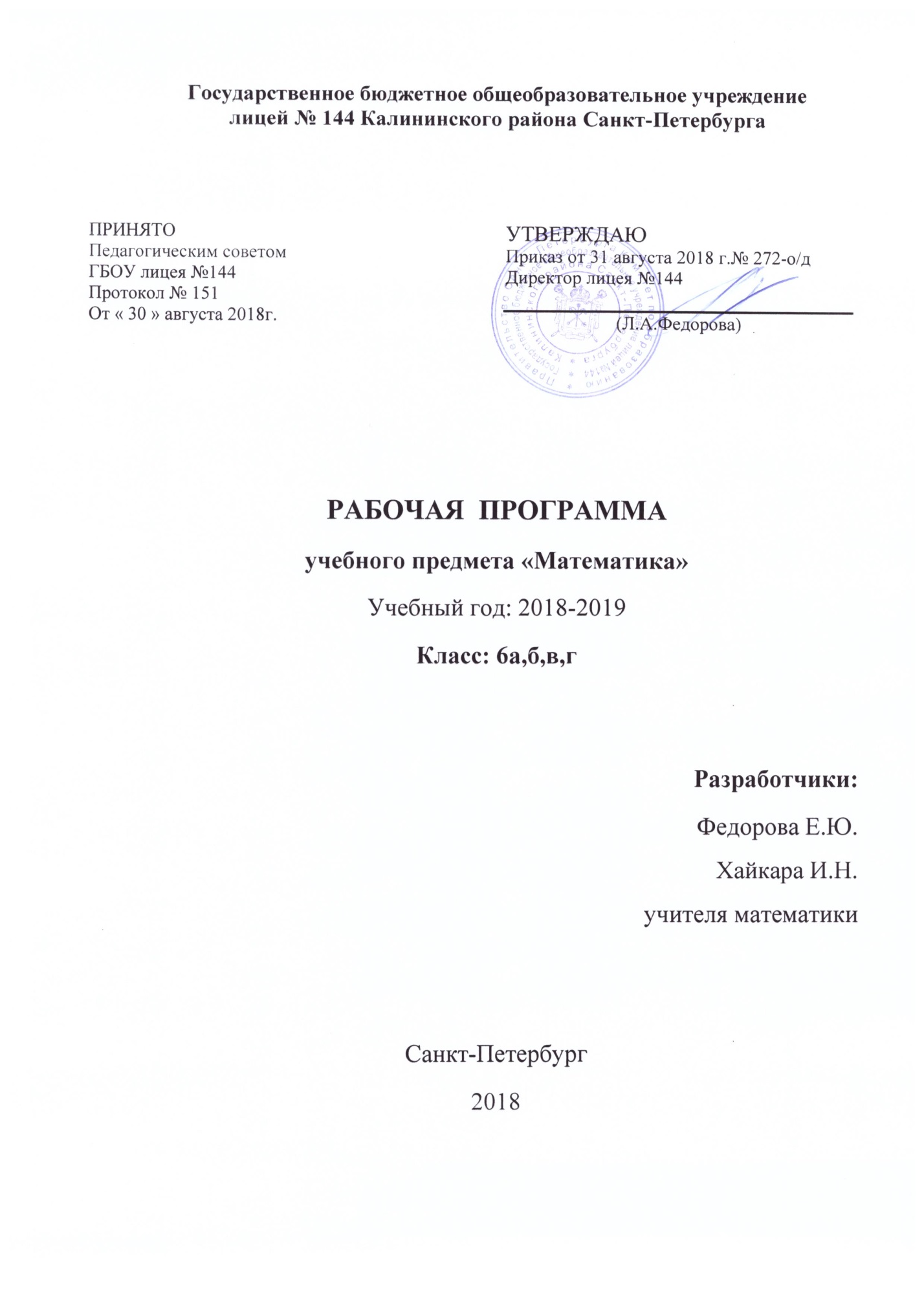 Рабочая программа учебного курса математики для 6 класса составлена на основе следующих документов:Федеральный закон от  29.12.2012 №273-ФЗ «Об образовании в Российской Федерации»Федеральный государственный образовательный стандарт основного общего образования, утвержденный приказом Министерства образования и науки Российской Федерации от 17.12.2010 № 1897(для 6  классов образовательных организаций).Приказ Минобрнауки России от 31 марта 2014 г. № 253 "Об утверждении федерального перечня учебников, рекомендуемых к использованию при реализации имеющих государственную аккредитацию образовательных программ начального общего, основного общего, среднего общего образования"Постановление Федеральной службы по надзору в сфере защиты прав потребителей и благополучия человека и Главного государственного санитарного врача Российской Федерации от 29.12.2010 № 189 «Об утверждении СанПиН 2.4.2.2821-10 «Санитарно-эпидемиологические требования к условиям и организации обучения в общеобразовательных учреждениях».Математика. 5-6 классы. Сборник рабочих программ. Пособие для учителей общеобразовательных учреждений. ФГОС Просвещение, 2017 г.Учебный план ГБОУ лицей  №144  на  2018-2019 учебный год.Согласно учебному плану ГБОУ лицей №144  на изучение математики в 6 классе отводится 6 часов в неделю, 204 часа в год, из них на итоговое повторение (резерв) 17 часов.Ведущая роль принадлежит математике в формировании алгоритмического мышления,  воспитание умения действовать по заданному алгоритму и конструировать новые, сформировывать представления об изучаемых понятиях и методах как важнейших средствах математического моделирования реальных процессов и явлений. В ходе решения задач – основной учебной деятельности на уроках математики – развиваются творческая и прикладная стороны мышления.Изучение математики направлено на овладение системой математических знаний и умений, необходимых для применения в практической деятельности, изучения смежных дисциплин, продолжения образования; интеллектуальное развитие, формирование качеств личности, необходимых школьнику для полноценной жизни в современном обществе, свойственных математической деятельности: ясности и точности мысли, критичности мышления, интуиции, логического мышления, элементов алгоритмической культуры, пространственных представлений; формирование представлений об идеях и методах математики как универсального языка науки техники, средства моделирования явлений и процессов; воспитание культуры личности, отношения к математике как к части общечеловеческой культуры, играющую роль в общественном развитии.В курсе математики содержание образования, представленное в основной школе, развивается в следующих направлениях:Систематизация представлений о числе и роли вычислений в человеческой практике; формирование практических навыков выполнения устных, письменных, инструментальных вычислений, развитие вычислительной культуры;Овладение символическим языком алгебры, выработка формально-оперативных алгебраических умений и умения применять их к решению математических и нематематических задач;Расширение свойств и графики элементарных функций; умения использовать функционально-графические представления для описания и анализа реальных зависимостей;Развитие пространственных представлений и изобразительных умений; освоение основных фактов и методов комбинаторики; формирование языка описания объектов окружающего мира, для развития пространственного воображения и интуиции, математической культуры;Развитие логического мышления и речи – умения логически обосновывать суждения, проводить несложные систематизации, приводить примеры и контрпримеры, использовать различные языки математики (словесный, символический, графический) для иллюстрации, интерпретации, аргументации и доказательства;Сформировать представления об изучаемых понятиях и методах как важнейших средствах математического моделирования реальных процессов и явлений.Целью изучения курса математики в 6 классах является систематическое развитие понятия числа, выработка умений выполнять устно и письменно арифметические действия над числами, переводить практические задачи на язык математики, подготовка учащихся к изучению систематических курсов алгебры и геометрии.Курс строится на индуктивной основе с привлечением элементов дедуктивных рассуждений. Теоретический материал курса излагается на наглядно-интуитивном уровне, математические методы и законы формулируются в виде правил.В ходе изучения курса учащиеся развивают навыки действий с обыкновенными  и десятичными дробями, положительными и отрицательными числами, получают начальные представления об использовании букв для записи выражений и свойств арифметических действий, составлении уравнений, продолжают знакомство с геометрическими понятиями, приобретают навыки построения геометрических фигур и измерения геометрических величин.Цели обучения математики:Изучение математики основного общего образования направлено на достижение следующих целей:Овладение конкретными математическими знаниями, необходимых для применения в практической деятельности, для изучения смежных дисциплин, для продолжения образования;Интеллектуальное развитие, формирование качеств мышления, характерных для математической деятельности и необходимых для продуктивной жизни в обществе;Формирование представлений об идеях и методах математики, о математике как форме описания и методе познания действительности;Формирование представлений о математике как части общечеловеческой культуры, понимания значимости математики для общественного прогресса.Общеучебные умения, навыки и способы деятельностиВ ходе изучения математики в основном курсе школы учащиеся овладевают умениями общеучебного характера, разнообразными способами деятельности, приобретают и совершенствуют опыт:Планирование и осуществление алгоритмической деятельности, выполнение заданных и конструирование новых алгоритмов;Решение разнообразных классов задач из различных разделов курса; задач, требующих поиска пути и способов решения;Решение исследовательской деятельности, развитие идей, проведение экспериментов, обобщение, постановка и формулирование новых задач;Ясное, точное, грамотное изложение своих мыслей в устной и письменной речи, использование различных языков математики (словесного, символического, графического),  свободный переход с одного языка на другой для иллюстрации, интерпретации, аргументации и доказательства;Проведение доказательных рассуждений, аргументаций, выдвижений гипотез и их обоснования;Поиск, систематизация, анализ и классификация информации, использование разнообразных информационных источников, включая учебную и справочную литературу, современные информационные технологии. Промежуточная аттестация Промежуточная аттестация проводится в форме письменных работ, математических диктантов, экспресс - контроля, тестов, взаимоконтроля; итоговая аттестация - согласно Уставу образовательного учрежденияРезультаты обученияРезультаты обучения представлены в Требованиях к уровню подготовки и задают систему итоговых результатов обучения, которых должны достигать все выпускники, изучавшие курс математики и достижение которых является обязательным условием положительной аттестации ученика за курс средней школы. Эти требования структурированы по трем компонентам: «знать/понимать», «уметь», «использовать приобретенные знания и умения в практической деятельности и повседневной жизни». При этом последние два компонента представлены отдельно по каждому из разделов содержания.Очерченные стандартом рамки содержания и требований ориентированы на развитие учащихся. Содержание обучения.1. Повторение курса 5-го класса (3ч)Основная цель — актуализация опорных знаний и умений, приобретенных в ходе  изучения курса математики 5-го класса.2. Делимость чисел (25 ч)Делители и кратные числа. Общий делитель и общее кратное. Признаки делимости на 2, 3, 5, 10. Простые и составные числа. Разложение натурального числа на простые множители.Основная цель — завершить изучение натуральных чисел, подготовить основу для освоения действий с обыкновенными дробями.В данной теме завершается изучение вопросов, связанных с натуральными числами. Основное внимание должно быть уделено знакомству с понятиями «делитель» и «кратное», которые находят применение при сокращении обыкновенных дробей и при их приведении к общему знаменателю. Упражнения полезно выполнять с опорой на таблицу умножения прямым подбором. Понятия «наибольший общий делитель» и «наименьшее общее кратное» вместе с алгоритмами их нахождения можно не рассматривать.Определенное внимание уделяется знакомству с признаками делимости, понятиям простого и составного чисел. При их изучении целесообразно формировать умения проводить простейшие умозаключения, обосновывая свои действия ссылками на определение, правило.Учащиеся должны уметь разложить число на множители. Например, они должны понимать, что 36 = 6 • 6 = 4 • 9. Вопрос о разложении числа на простые множители не относится к числу обязательных.3. Сложение и вычитание дробей с разными знаменателями (25 ч)Основное свойство дроби. Сокращение дробей. Приведение дробей к общему знаменателю. Понятие о наименьшем общем знаменателе нескольких дробей. Сравнение дробей. Сложение и вычитание дробей. Решение текстовых задач.Основная цель — выработать прочные навыки преобразования дробей, сложения и вычитания дробей.Одним из важнейших результатов обучения является усвоение основного свойства дроби, применяемого для преобразования дробей: сокращения, приведения к новому знаменателю. При этом рекомендуется излагать материал без опоры на понятия НОД и НОК. Умение приводить дроби к общему знаменателю используется для сравнения дробей.При рассмотрении действий с дробями используются правила сложения и вычитания дробей с одинаковыми знаменателями, понятие смешанного числа. Важно обратить внимание на . случай вычитания дроби из целого числа. Что касается сложения и вычитания смешанных чисел, которые не находят активного применения в последующем изучении курса, то учащиеся должны лишь получить представление о принципиальной возможности выполнения таких действий.4. Умножение и деление обыкновенных дробей (40 ч)Умножение и деление обыкновенных дробей. Основные задачи на дроби.Основная цель — выработать прочные навыки арифметических действий с обыкновенными дробями и решения основных задач надроби.В этой теме завершается работа над формированием навыков арифметических действий с обыкновенными дробями. Навыки должны быть достаточно прочными, чтобы учащиеся не испытывали затруднений в вычислениях с рациональными числами, чтобы алгоритмы действий с обыкновенными дробями могли стать в дальнейшем опорой .тля формирования умений выполнять действия с алгебраическими дробями.Расширение аппарата действий с дробями позволяет решать текстовые задачи, в которых требуется найти дробь от числа или число по данному значению его дроби, выполняя соответственно умножение или деление на дробь.5. Отношения и пропорции (22 ч)Пропорция. Основное свойство пропорции. Решение задач с помощью пропорции. Понятия о прямой и обратной пропорциональностях величин. Задачи на пропорции. Масштаб. Формулы длины окружности и площади круга. Шар.Основная цель — сформировать понятия пропорции, прямой и обратной пропорциональностей величин.Необходимо, чтобы учащиеся усвоили основное свойство пропорции, так как оно находит применение на уроках математики, химии, физики. В частности, достаточное внимание должно быть уделено решению с помощью пропорции задач на проценты.Понятия о прямой и обратной пропорциональностях величин можно сформировать как обобщение нескольких конкретных примеров, подчеркнув при этом практическую значимость этих понятий, возможность их применения для упрощения решения соответствующих задач.В данной теме даются представления о длине окружности и площади круга. Соответствующие формулы к обязательному материалу не относятся. Рассмотрение геометрических фигур завершается знакомством с шаром.6. Положительные и отрицательные числа (13 ч)Положительные и отрицательные числа. Противоположные числа.  Модуль числа и его геометрический смысл.Сравнение чисел. Целые числа. Изображение чисел на прямой. Координата точки.Основная цель — расширить представления учащихся о числе путем введения отрицательных чисел.Целесообразность введения отрицательных чисел показывается на содержательных примерах. Учащиеся должны научиться изображать положительные и отрицательные числа на координатной прямой, с тем чтобы она могла служить наглядной основой для правил сравнения чисел, сложения и вычитания чисел, рассматриваемых в следующей теме.Специальное внимание должно быть уделено усвоению вводимого здесь понятия модуля числа, прочное знание которого необходимо для формирования умения сравнивать отрицательные числа, а в дальнейшем для овладения и алгоритмами арифметических действий с положительными и отрицательными числами.7. Сложение и вычитание положительных и отрицательных чисел (13 ч).Сложение и вычитание положительных и отрицательных чисел.Основная цель — выработать прочные навыки сложения и вычитания положительных и отрицательных чисел.Действия с отрицательными числами вводятся на основе представлений об изменении величин: сложение и вычитание чисел иллюстрируется соответствующими перемещениями точек числовой оси. При изучении данной темы целенаправленно отрабатываются алгоритмы сложения и вычитания при выполнении действий с целыми и дробными числами.8. Умножение и деление положительных и отрицательных чисел (15 ч)Умножение и деление положительных и отрицательных чисел. Понятие о рациональном числе. Десятичное приближение обыкновенной дроби. Применение законов арифметических действий для рационализации вычислений.Основная цель — выработать прочные навыки арифметических действий с положительными и отрицательными числами.Навыки умножения и деления положительных и отрицательных чисел отрабатываются сначала при выполнении отдельных действий, а затем в сочетании с навыками сложения и вычитания при вычислении значений числовых выражений. При изучении данной темы учащиеся должны усвоить, что для обращения обыкновенной дроби в десятичную достаточно разделить числитель на знаменатель. В каждом конкретном случае они должны знать, в какую десятичную дробь обращается данная обыкновенная дробь — конечную или бесконечную. При этом необязательно акцентировать внимание на том, что бесконечная десятичная дробь оказывается периодической. Учащиеся должны знать представление в виде десятичной дроби таких дробей, как ½, ¼, 1/5, 1/20. 9. Решение уравнений (15 ч)Простейшие преобразования выражений: раскрытие скобок, приведение подобных слагаемых. Решение линейных уравнений. Примеры решения текстовых задач с помощью линейных уравнений.Основная цель — подготовить учащихся к выполнению преобразований выражений, решению уравнений.Преобразования буквенных выражений путем раскрытия скобок и приведения подобных слагаемых отрабатываются в той степени, в которой они необходимы для решения несложных уравнений.Введение арифметических действий над отрицательными числами позволяет ознакомить учащихся с общими приемами решения линейных уравнений с одним неизвестным.10. Координаты на плоскости.Элементы статистики и теории вероятности (13 ч)Построение перпендикуляра к прямой и параллельных прямых с помощью угольника и линейки. Прямоугольная система координат на плоскости, абсцисса и ордината точки. Примеры графиков, диаграмм.Основная цель — познакомить учащихся с прямоугольной системой координат на плоскости.Учащиеся должны научиться распознавать и изображать перпендикулярные и параллельные прямые. Основное внимание следует уделить отработке навыков их построения с помощью линейки и угольника, не требуя воспроизведения точных  определений.Решение комбинаторных задач. Комбинаторное правило умножения. Эксперименты со случайными исходами.Основная цель – развить умения решать комбинаторные задачи методом полного перебора вариантов, познакомить с приемом решения комбинаторных задач умножением.12. Повторение. Решение задач (20 ч).Тематический план.Требования  к уровню математической подготовки учащихся.В   результате   изучения   математики   на   в средней школе ученик должензнать/понимать:значение математической науки для решения задач, возникающих в теории и практике; широту и ограниченность применения математических методов к анализу и исследованию процессов и явлений в природе и обществе;значение практики и вопросов, возникающих в самой математике, для формирования и развития математической науки;идеи расширения числовых множеств как способа построения нового математического аппарата для решения практических задач и внутренних математических задач;возможности геометрического языка как средства описания свойств реальных предметов и их взаимного расположения;универсальный характер законов логики математических рассуждений, их применимость в различных областях человеческой деятельности;различие требований, предъявляемых к доказательствам в математике, естественных, социально-экономических и гуманитарных науках, на практике;существо понятия математического доказательства, примеры доказательств;вероятностный характер многих закономерностей окружающего мира; примеры статистических закономерностей и выводов.Числа и вычисленияВ результате изучения курса математики учащиеся должны:- правильно употреблять термины, связанные с различными видами чисел и способами их записи: целое, дробное, рациональное, положительное, десятичная дробь и др.; переходить от одной формы записи чисел к другой;- сравнивать числа, упорядочивать наборы чисел; понимать связь отношений «больше» и «меньше» с расположением точек на координатной прямой;- выполнять арифметические действия с рациональными числами;- составлять и решать пропорции, решать основные задачи на дроби, проценты;- округлять целые числа и десятичные дроби.Выражения и их преобразованияУчащиеся должны:- правильно употреблять термины «выражения», «тождественные преобразование», понимать их в тексте, в речи учителя, понимать формулировку заданий: «упростить выражение», «разложить на множители»;- составлять несложные буквенные выражения и формулы; осуществлять в выражениях и формулах числовые подстановки и выполнять соответствующие вычисления; выражать из формул одни переменные через другие.Уравнения и неравенстваУчащиеся должны:- понимать, что уравнения – это математический аппарат решения разнообразных задач из математики, смежных областей знаний практики;- правильно употреблять термины «уравнение», «неравенство»;- решать уравнения первой степени; - решать текстовые задачи с помощью составления уравнения.Геометрические фигуры и их свойства. Измерения геометрических величин.- понимать, что геометрические формы являются идеализированными образами реальных объектов; научиться использовать геометрический язык для описания предметов окружающего мира; получить представления о некоторых областях применения геометрии в быту, науке, технике, искусстве;- распознавать на чертежах и моделях геометрические фигуры (отрезки, углы, треугольники, четырехугольники, окружность, круг); изображать указанные геометрические фигуры;- владеть практическими навыками использования геометрических инструментов для изображения длин отрезков и величин углов;- решать задачи на вычисление геометрических величин (длин, углов, площадей), применяя изученные свойства фигур и формулы.Уметь:- выполнять устно арифметические действия: сложение и вычитание двузначных чисел и десятичных дробей с двумя знаками, умножение однозначных чисел, арифметические операции с обыкновенными дробями с однозначным знаменателем и числителем;- переходить от одной записи чисел к другой, представлять десятичную дробь в виде обыкновенной и в простейших случаях обыкновенную в виде десятичной, проценты в виде дроби и дробь в виде процентов; записывать большие и малые числа с использованием целых степеней десятки;- выполнять арифметические действия с рациональными числами, сравнивать рациональные и действительные числа; находить значения числовых выражений;- округлять целые числа и десятичные дроби, находить приближения чисел с недостатком и с избытком, выполнять оценку числовых выражений;- пользоваться основными единицами длины, массы, времени, скорости, площади, объема; выражать более крупные единицы через более мелкие и наоборот;- решать текстовые задачи, включая задачи, связанные с отношением и с пропорциональностью величин, дробями и процентами.Использовать приобретенные знания и умения в практической деятельности и повседневной жизни для:- решения несложных практических расчетных задач, в том числе с использованием при необходимости справочных материалов, калькулятора, компьютера;- устной прикидки и оценки результата вычислений; проверки результата вычисления с использованием различных приемов;- интерпретации результатов решения задач с учетом ограничений, связанных с реальными свойствами рассматриваемых процессов и явлений.УНИВЕРСАЛЬНЫЕ УЧЕБНЫЕ ДЕЙСТВИЯ (УУД)Регулятивные:учитывать правило в планировании и контроле способа решения;оценивать правильность выполнения действия на уровне адекватной ретроспективной оценки;осуществлять итоговый и пошаговый контроль по результату;различать способ и результат действия;вносить необходимые коррективы в действие после его завершения на основе его и учета характера сделанных ошибок;учитывать правило в планировании и контроле способа решенияПознавательные:осуществлять поиск необходимой информации для выполнения учебных заданий с использованием учебной литературы.проводить сравнение, сериацию и классификацию по заданным критериям;ориентироваться на разнообразие способов решения задач;владеть общим приемом решения задач;строить речевое высказывание в устной и письменной форме.Коммуникативные:учитывать разные мнения и стремиться к координации различных позиций в сотрудничестве;контролировать действие партнера;договариваться и приходить к общему решению совместной деятельности, в том числе в ситуации столкновения интересов;учитывать разные мнения и стремиться к координации различных позиций в сотрудничестве;договариваться и приходить к общему решению совместной деятельности, в том числе в ситуации столкновения интересов.Учебно-методический комплекс «Математика, 6» автор Н.Я.Виленкин, В.И.Жохов, А.С.Чесноков, С.И.Шварцбурд. Москва, 2014 год. Издательство «Мнемозина».Дидактические материалы по математике для 6 классов», авторы: А.С.Чесноков, К.И. Нешков - Москва «Классик стиль», 2014г.Nп/пТемаЧасыУУД1Повторение курса 5-го класса3УНИВЕРСАЛЬНЫЕ УЧЕБНЫЕ ДЕЙСТВИЯ (УДД)Регулятивные:вносить необходимые коррективы в действие после его завершения на основе его и учета характера сделанных ошибок.Познавательные:владеть общим приемом решения задач, определять оптимальный способ решения.Коммуникативные: договариваться и приходить к общему решению совместной деятельности, в том числе в ситуации столкновения интересов.2Делимость чисел25УНИВЕРСАЛЬНЫЕ УЧЕБНЫЕ ДЕЙСТВИЯ (УДД)Регулятивные:вносить необходимые коррективы в действие после его завершения на основе его и учета характера сделанных ошибок.Познавательные:владеть общим приемом решения задач.Коммуникативные: договариваться и приходить к общему решению совместной деятельности, в том числе в ситуации столкновения интересов.3Сложение и вычитание дробей с разными знаменателями25УНИВЕРСАЛЬНЫЕ УЧЕБНЫЕ ДЕЙСТВИЯ (УДД)Регулятивные:вносить необходимые коррективы в действие после его завершения на основе его и учета характера сделанных ошибок.Познавательные: осуществлять поиск необходимой информации для выполнения учебных заданий с использованием учебной литературы.Коммуникативные: контролировать действие партнера.4Умножение и деление обыкновенных дробей 40УНИВЕРСАЛЬНЫЕ УЧЕБНЫЕ ДЕЙСТВИЯ (УДД)Регулятивные:оценивать правильность выполнения действия на уровне адекватной ретроспективной оценки. Познавательные: строить речевое высказывание в устной и письменной форме.Коммуникативные:контролировать действие партнера5 Отношения и пропорции22УНИВЕРСАЛЬНЫЕ УЧЕБНЫЕ ДЕЙСТВИЯ (УДД)Регулятивные:учитывать правило в планировании и контроле способа решения. Познавательные: ориентироваться на разнообразие способов решения задач. Коммуникативные: контролировать действие партнера.6Положительные и отрицательные числа 13УНИВЕРСАЛЬНЫЕ УЧЕБНЫЕ ДЕЙСТВИЯ (УДД)Регулятивные:различать способ и результат действия.Познавательные:строить речевое высказывание в устной и письменной форме.Коммуникативные: контролировать действие партнера.7Сложение и вычитание положительных и отрицательных чисел13УНИВЕРСАЛЬНЫЕ УЧЕБНЫЕ ДЕЙСТВИЯ (УДД)Регулятивные:учитывать правило в планировании и контроле способа решения.Познавательные:строить речевое высказывание в устной и письменной форме. Коммуникативные: договариваться и приходить к общему решению совместной деятельности, в том числе в ситуации столкновения интересов.8Умножение и деление положительных и отрицательных чисел15УНИВЕРСАЛЬНЫЕ УЧЕБНЫЕ ДЕЙСТВИЯ (УДД)Регулятивные: вносить необходимые коррективы в действие после его завершения на основе его и учета характера сделанных ошибок, различать способ и результат действия.Познавательные:ориентироваться на разнообразие способов решения задач.Коммуникативные:контролировать действие партнера9Решение уравнений15УНИВЕРСАЛЬНЫЕ УЧЕБНЫЕ ДЕЙСТВИЯ (УДД)Регулятивные: различать способ и результат действия.Познавательные:владеть общим приемом решения задач.Коммуникативные: договариваться и приходить к общему решению совместной деятельности, в том числе в ситуации столкновения интересов.10Координаты на плоскости Элементы статистики и теории вероятности13УНИВЕРСАЛЬНЫЕ УЧЕБНЫЕ ДЕЙСТВИЯ (УДД)Регулятивные:учитывать правило в планировании и контроле способа решения.Познавательные:строить речевое высказывание в устной и письменной форме. Коммуникативные: договариваться и приходить к общему решению совместной деятельности, в том числе в ситуации столкновения интересов.11Повторение. Решение задач20УНИВЕРСАЛЬНЫЕ УЧЕБНЫЕ ДЕЙСТВИЯ (УДД)Регулятивные:оценивать правильность выполнения действия на уровне адекватной ретроспективной оценки. Познавательные: строить речевое высказывание в устной и письменной форме.Коммуникативные:контролировать действие партнераИтогоИтого204204